Section 4: Proposal Submission Form[insert: Location][insert: Date]To:	[insert: Name and Address of UNDP focal point]Dear Sir/Madam:	We, the undersigned, hereby offer to provide professional services for [insert: title of services] in accordance with your Request for Proposal dated [insert: Date] and our Proposal. We are hereby submitting our Proposal, which includes the Technical Proposal and Financial Proposal sealed under a separate envelope.We hereby declare that:All the information and statements made in this Proposal are true and we accept that any misrepresentation contained in it may lead to our disqualification; We are currently not on the removed or suspended vendor list of the UN or other such lists of other UN agencies, nor are we associated with, any company or individual appearing on the 1267/1989 list of the UN Security Council;We have no outstanding bankruptcy or pending litigation or any legal action that could impair our operation as a going concern; and We do not employ, nor anticipate employing, any person who is or was recently employed by the UN or UNDP.We confirm that we have read, understood and hereby accept the Terms of Reference describing the duties and responsibilities required of us in this RFP, and the General Terms and Conditions of UNDP’s Contract for Professional Services.We agree to abide by this Proposal for [insert: period of validity as indicated in Data Sheet]	We undertake, if our Proposal is accepted, to initiate the services not later than the date indicated in the Data Sheet.We fully understand and recognize that UNDP is not bound to accept this proposal, that we shall bear all costs associated with its preparation and submission, and that UNDP will in no case be responsible or liable for those costs, regardless of the conduct or outcome of the evaluation.	We remain,Yours sincerely,Authorized Signature [In full and initials]:  	Name and Title of Signatory:		____________________________________Name of Firm:				____________________________________          	Contact Details: 			____________________________________Please mark this letter with your corporate seal, if available]Section 5: Documents Establishing the Eligibility and Qualifications of the ProposerProposer Information FormDate: [insert date (as day, month and year) of Proposal Submission]RFP No.: [insert RFP reference number]Page ______ of ______ pagesJoint Venture Partner Information Form (if Registered)Date: [insert date (as day, month and year) of Proposal Submission]RFP No.: [insert RFP reference number]Page ______ of ______ pagesSection 6: Technical Proposal FormNote: Technical Proposals not submitted in this format may be rejected. The financial proposal should be included in separate envelope. Section 7: Financial Proposal FormThe Proposer is required to prepare the Financial Proposal in an envelope separate from the rest of the RFP as indicated in the Instruction to Proposers.The Financial Proposal must provide a detailed cost breakdown. Provide separate figures for each functional grouping or category.Any estimates for cost-reimbursable items, such as travel and out-of-pocket expenses, should be listed separately.In case of an equipment component to the service provider, the Price Schedule should include figures for both purchase and lease/rent options. UNDP reserves the option to either lease/rent or purchase outright the equipment through the Contractor.The format shown on the following pages is suggested for use as a guide in preparing the Financial Proposal. The format includes specific expenditures, which may or may not be required or applicable but are indicated to serve as examples. Cost Breakdown per Deliverables**Basis for payment tranchesCost Breakdown by Cost Component: The Proposers are requested to provide the cost breakdown for the above given prices for each deliverable based on the following format. UNDP shall use the cost breakdown for the price reasonability assessment purposes as well as the calculation of price in the event that both parties have agreed to add new deliverables to the scope of Services. * The Units type shall be kept as indicated in the table.1.  Proposer’s Legal Name: [insert Proposer’s legal name]1.  Proposer’s Legal Name: [insert Proposer’s legal name]1.  Proposer’s Legal Name: [insert Proposer’s legal name]2.  In case of Joint Venture (JV), legal name of each party: [insert legal name of each party in JV]2.  In case of Joint Venture (JV), legal name of each party: [insert legal name of each party in JV]2.  In case of Joint Venture (JV), legal name of each party: [insert legal name of each party in JV]3.  Actual or intended Country/ies of Registration/Operation: [insert actual or intended Country of Registration]3.  Actual or intended Country/ies of Registration/Operation: [insert actual or intended Country of Registration]3.  Actual or intended Country/ies of Registration/Operation: [insert actual or intended Country of Registration]4.  Year of Registration: [insert Proposer’s year of registration]4.  Year of Registration: [insert Proposer’s year of registration]4.  Year of Registration: [insert Proposer’s year of registration]5. Countries of Operation6. No. of staff in each Country7.Years of Operation in each Country8.  Legal Address/es in Country/ies of Registration/Operation: [insert Proposer’s legal address in country of registration]8.  Legal Address/es in Country/ies of Registration/Operation: [insert Proposer’s legal address in country of registration]8.  Legal Address/es in Country/ies of Registration/Operation: [insert Proposer’s legal address in country of registration]9. Value and Description of Top three (3) Biggest Contract for the past five (5) years9. Value and Description of Top three (3) Biggest Contract for the past five (5) years9. Value and Description of Top three (3) Biggest Contract for the past five (5) years10.  Latest Credit Rating (if any) 10.  Latest Credit Rating (if any) 10.  Latest Credit Rating (if any) 11.  Brief description of litigation history (disputes, arbitration, claims, etc.), indicating current status and outcomes, if already resolved. 11.  Brief description of litigation history (disputes, arbitration, claims, etc.), indicating current status and outcomes, if already resolved. 11.  Brief description of litigation history (disputes, arbitration, claims, etc.), indicating current status and outcomes, if already resolved. 12.  Proposer’s Authorized Representative Information     Name: [insert Authorized Representative’s name]	     Address: [insert Authorized Representative’s address]     Telephone/Fax numbers: [insert Authorized Representative’s telephone/fax numbers]     Email Address: [insert Authorized Representative’s email address]12.  Proposer’s Authorized Representative Information     Name: [insert Authorized Representative’s name]	     Address: [insert Authorized Representative’s address]     Telephone/Fax numbers: [insert Authorized Representative’s telephone/fax numbers]     Email Address: [insert Authorized Representative’s email address]12.  Proposer’s Authorized Representative Information     Name: [insert Authorized Representative’s name]	     Address: [insert Authorized Representative’s address]     Telephone/Fax numbers: [insert Authorized Representative’s telephone/fax numbers]     Email Address: [insert Authorized Representative’s email address]13.  Are you in the UNPD List 1267.1989 or UN Ineligibility List?   YES or  NO13.  Are you in the UNPD List 1267.1989 or UN Ineligibility List?   YES or  NO13.  Are you in the UNPD List 1267.1989 or UN Ineligibility List?   YES or  NO14.  Attached are copies of original documents of: All eligibility document requirements listed in the Data Sheet If Joint Venture/Consortium – copy of the Memorandum of Understanding/Agreement or Letter of Intent to form a JV/Consortium, or Registration of JV/Consortium, if registered If case of Government corporation or Government-owned/controlled entity, documents establishing legal and financial autonomy and compliance with commercial law.14.  Attached are copies of original documents of: All eligibility document requirements listed in the Data Sheet If Joint Venture/Consortium – copy of the Memorandum of Understanding/Agreement or Letter of Intent to form a JV/Consortium, or Registration of JV/Consortium, if registered If case of Government corporation or Government-owned/controlled entity, documents establishing legal and financial autonomy and compliance with commercial law.14.  Attached are copies of original documents of: All eligibility document requirements listed in the Data Sheet If Joint Venture/Consortium – copy of the Memorandum of Understanding/Agreement or Letter of Intent to form a JV/Consortium, or Registration of JV/Consortium, if registered If case of Government corporation or Government-owned/controlled entity, documents establishing legal and financial autonomy and compliance with commercial law.1.	Proposer’s Legal Name: [insert Proposer’s legal name]1.	Proposer’s Legal Name: [insert Proposer’s legal name]1.	Proposer’s Legal Name: [insert Proposer’s legal name]2.	JV’s Party legal name: [insert JV’s Party legal name]2.	JV’s Party legal name: [insert JV’s Party legal name]2.	JV’s Party legal name: [insert JV’s Party legal name]3.	JV’s Party Country of Registration: [insert JV’s Party country of registration]3.	JV’s Party Country of Registration: [insert JV’s Party country of registration]3.	JV’s Party Country of Registration: [insert JV’s Party country of registration]4.  Year of Registration: [insert Party’s year of registration]4.  Year of Registration: [insert Party’s year of registration]4.  Year of Registration: [insert Party’s year of registration]5. Countries of Operation6. No. of staff in each Country7.Years of Operation in each Country8.  Legal Address/es in Country/ies of Registration/Operation: [insert Party’s legal address in country of registration]8.  Legal Address/es in Country/ies of Registration/Operation: [insert Party’s legal address in country of registration]8.  Legal Address/es in Country/ies of Registration/Operation: [insert Party’s legal address in country of registration]9. Value and Description of Top three (3) Biggest Contract for the past five (5) years9. Value and Description of Top three (3) Biggest Contract for the past five (5) years9. Value and Description of Top three (3) Biggest Contract for the past five (5) years10.  Latest Credit Rating (if any) 10.  Latest Credit Rating (if any) 10.  Latest Credit Rating (if any) 11.  Brief description of litigation history (disputes, arbitration, claims, etc.), indicating current status and outcomes, if already resolved. 11.  Brief description of litigation history (disputes, arbitration, claims, etc.), indicating current status and outcomes, if already resolved. 11.  Brief description of litigation history (disputes, arbitration, claims, etc.), indicating current status and outcomes, if already resolved. 12.	JV’s Party Authorized Representative InformationName: [insert name of JV’s Party authorized representative]Address: [insert address of JV’s Party authorized representative]Telephone/Fax numbers: [insert telephone/fax numbers of JV’s Party authorized representative]Email Address: [insert email address of JV’s Party authorized representative]12.	JV’s Party Authorized Representative InformationName: [insert name of JV’s Party authorized representative]Address: [insert address of JV’s Party authorized representative]Telephone/Fax numbers: [insert telephone/fax numbers of JV’s Party authorized representative]Email Address: [insert email address of JV’s Party authorized representative]12.	JV’s Party Authorized Representative InformationName: [insert name of JV’s Party authorized representative]Address: [insert address of JV’s Party authorized representative]Telephone/Fax numbers: [insert telephone/fax numbers of JV’s Party authorized representative]Email Address: [insert email address of JV’s Party authorized representative]14.	Attached are copies of original documents of: [check the box(es) of the attached original documents] All eligibility document requirements listed in the Data Sheet Articles of Incorporation or Registration of firm named in 2. In case of government owned entity, documents establishing legal and financial autonomy and compliance with commercial law.14.	Attached are copies of original documents of: [check the box(es) of the attached original documents] All eligibility document requirements listed in the Data Sheet Articles of Incorporation or Registration of firm named in 2. In case of government owned entity, documents establishing legal and financial autonomy and compliance with commercial law.14.	Attached are copies of original documents of: [check the box(es) of the attached original documents] All eligibility document requirements listed in the Data Sheet Articles of Incorporation or Registration of firm named in 2. In case of government owned entity, documents establishing legal and financial autonomy and compliance with commercial law.TECHNICAL PROPOSAL FORMATINSERT TITLE OF THE SERVICESName of Proposing Organization / Firm:Country of Registration: Name of Contact Person for this Proposal:Address:Phone / Fax:Email:SECTION 1: EXPERTISE OF FIRM/ ORGANISATIONThis section should fully explain the Proposer’s resources in terms of personnel and facilities necessary for the performance of this requirement.   All contents of this section may be modified or expanded depending on the evaluation criteria stated in the RFP.1.1 Brief Description of Proposer as an Entity: Provide a brief description of the organization / firm submitting the proposal, its legal mandates/authorized business activities, the year and country of incorporation, types of activities undertaken, and approximate annual budget, etc.  Include reference to reputation, or any history of litigation and arbitration in which the organisation / firm has been involved that could adversely affect or impact the performance of services, indicating the status/result of such litigation/arbitration.1.2.  Financial Capacity:  Provide the latest Audited Financial Statement (Income Statement and  Balance Sheet) duly certified by a Public Accountant, and with authentication of receiving by the Government’s Internal Revenue Authority.  Include any indication of credit rating, industry rating, etc.1.3.  Track Record and Experiences:  Provide the following information regarding corporate experience within the last five (5) years which are related or relevant to those required for this Contract.  SECTION  2 -  APPROACH AND IMPLEMENTATION PLANThis section should demonstrate the Proposer’s responsiveness to the TOR by identifying the specific components proposed, addressing the requirements, as specified, point by point; providing a detailed description of the essential performance characteristics proposed; and demonstrating how the proposed methodology meets or exceeds the requirements.2.1. Approach to the Service/Work Required: Please provide a detailed description of the methodology for how the organisation/firm will achieve  the Terms of Reference of the project, keeping in mind the appropriateness to local conditions and project environment.2.2. Technical Quality Assurance Review Mechanisms: The methodology shall also include details of the Proposer’s internal technical and quality assurance review mechanisms.  2.3 Implementation Timelines:  The Proposer shall submit a Gantt Chart or Project Schedule indicating the detailed sequence of activities that will be undertaken and their corresponding timing.   2.4. Subcontracting: Explain whether any work would be subcontracted, to whom, how much percentage of the work, the rationale for such, and the roles of the proposed sub-contractors.  Special attention should be given to providing a clear picture of the role of each entity and how everyone will function as a team. 2.5. Risks / Mitigation Measures: Please describe the potential risks for the implementation of this project that may impact achievement and timely completion of expected results as well as their quality.  Describe measures that will be put in place to mitigate these risks.2.6. Reporting and Monitoring: Please provide a brief description of the mechanisms proposed for this project for reporting to the UNDP and partners, including a reporting schedule. 2.7. Anti-Corruption Strategy: Define the anti-corruption strategy that will be applied in this project to prevent the misuse of funds.  Describe the financial controls that will be put in place.2.8. Partnerships: Explain any partnerships with local, international or other organizations that are planned for the implementation of the project.  Special attention should be given to providing a clear picture of the role of each entity and how everyone will function as a team.  Letters of commitment from partners and an indication of whether some or all have successfully worked together on other previous projects is encouraged. 2.9 Statement of Full Disclosure:  This is intended to disclose any potential conflict in accordance with the definition of “conflict” under Section 4 of this document, if any.2.10  Other: Any other comments or information regarding the project approach and methodology that will be adopted.  SECTION 3: PERSONNEL3.1  Management Structure: Describe the overall management approach toward planning and implementing this activity.  Include an organization chart for the management of the project describing the relationship of key positions and designations.3.2  Staff Time Allocation:  Provide a spreadsheet will be included to show the activities of each staff member and the time allocated for his/her involvement.  (Note :This spreadsheet is crucial and no substitution of personnel will be tolerated once the contract has been awarded except in extreme circumstances and with the written approval of the UNDP.  If substitution is unavoidable it will be with a person who, in the opinion of the UNDP project manager, is at least as experienced as the person being replaced, and subject to the approval of UNDP. No increase in costs will be considered as a result of any substitution.)3.3  Qualifications of Key Personnel.  Provide the CVs for key personnel (Team Leader, Managerial and general staff) that will be provided to support the implementation of this project. CVs should demonstrate qualifications in areas relevant to the Scope of Services.  Please use the format below:Full time input		Part time input[Months are counted from the commencement date of the assignment. For each staff indicate separately staff input for home and field-work.] [Field-work means work carried out at a place other than the Consultant's home office.]3.3  Qualifications of Key Personnel.  Provide the CVs for key personnel (Team Leader, Managerial and general staff) that will be provided to support the implementation of this project. CVs should demonstrate qualifications in areas relevant to the Scope of Services.  Please use the format below:SNDeliverables/ActivitiesPercentage of Total Price (Weight for payment) Price (Lump Sum, All Inclusive)11st Mission to Moldova – Assessment and training2Study visit to a relevant business association in Czech Republic for up to 14 participants from Moldova (full coverage of accommodation, meals, local transport and visit programme)32nd Mission to Moldova – Training of the Business Association(s) members4Endorsed Final ReportTotal 100%USD ……Description of ActivityUnitsCost per unit, USDNumber of unitsTotal per line item, USDI. Personnel Services Key StaffWork-days*1. Services from Home Office a. Project ManagerWork-days b. Study Guide/ConsultantWork-days c. TranslatorWork-days2. Services from Field Offices a. Project ManagerWork-days b. Study Guide/ConsultantWork-days c. TranslatorWork-days3.  Support StaffOffice Manager, Accountant, Translator, Communication Specialist, etc. (Lump Sum/per month)Lump-sum/month*Sub-Total PersonnelCost per Unit, USDNumber of UnitsTotal per line item, USDII. Out of Pocket Expenses- Travel Costskm- Office, consumables and communicationsLump-sum/month- Equipment LeaseLump-sum/month- Events and trainings deliveryLump-sum/month- Visibility materials (flyers, posters, banners, etc.)Lump-sum/month- otherIII. Other Related CostsGRAND TOTAL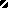 